6-Б классыБиологияучитель Ганенко Г.С.21.04. - 30.04.2020 г.Календарный план уроков в дистанционной форме.Дополнение к уроку 1(см. фото 1)Дополнение к уроку 2(см. фото 2)Дополнение к уроку 3(см. фото 3)Дополнение к уроку 4Контрольная работа №3(см. фото КР1,КР2,КР3,КР4)Обратная связь vk.com/ganenkogs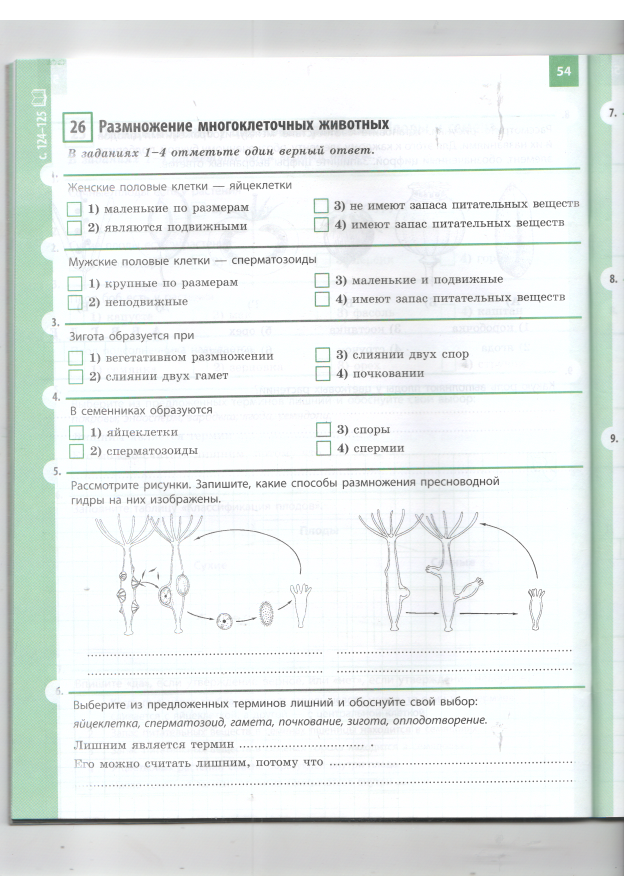 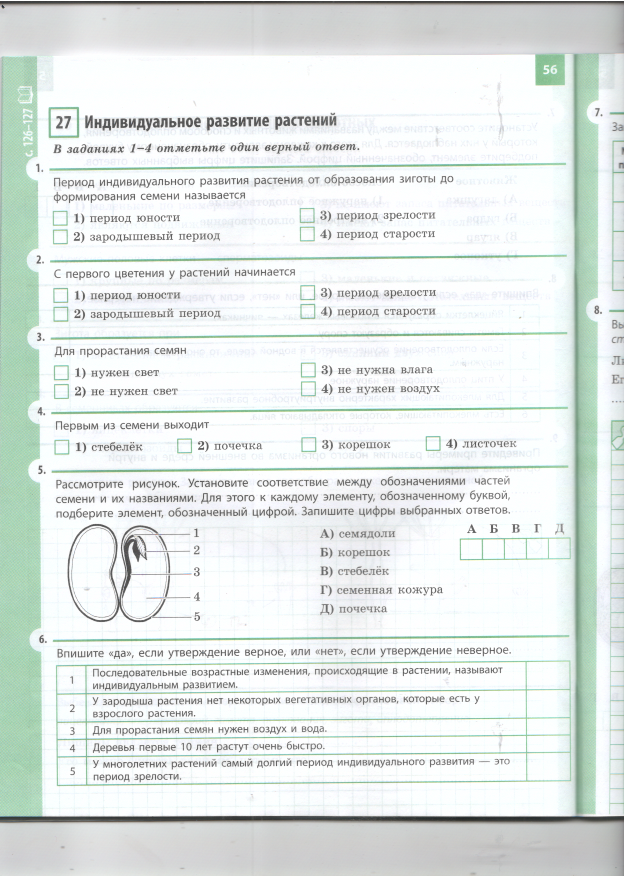 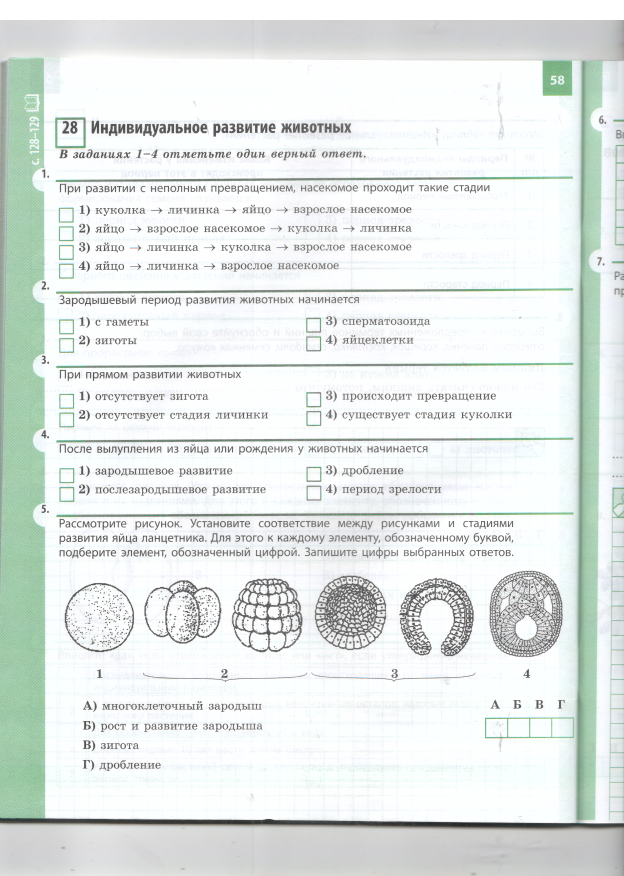 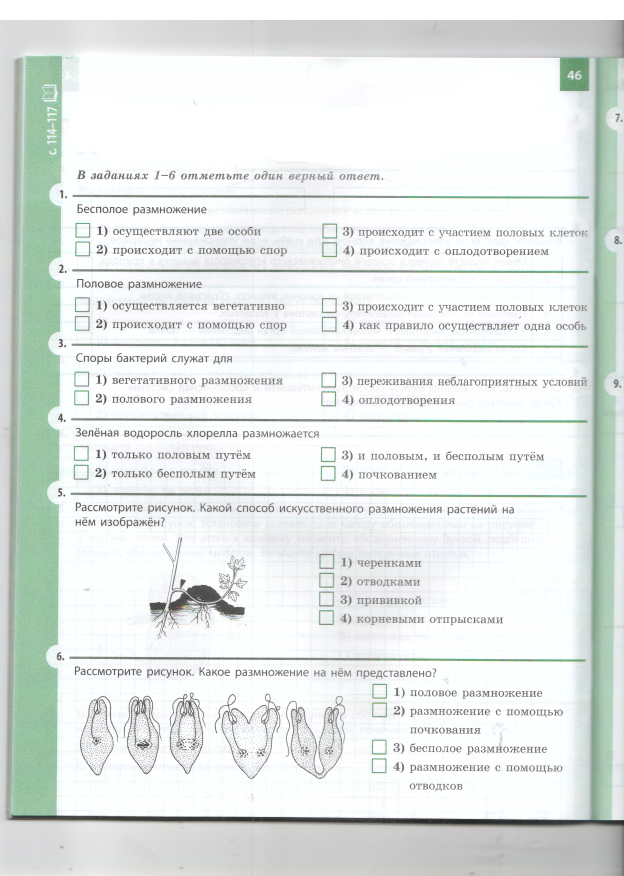 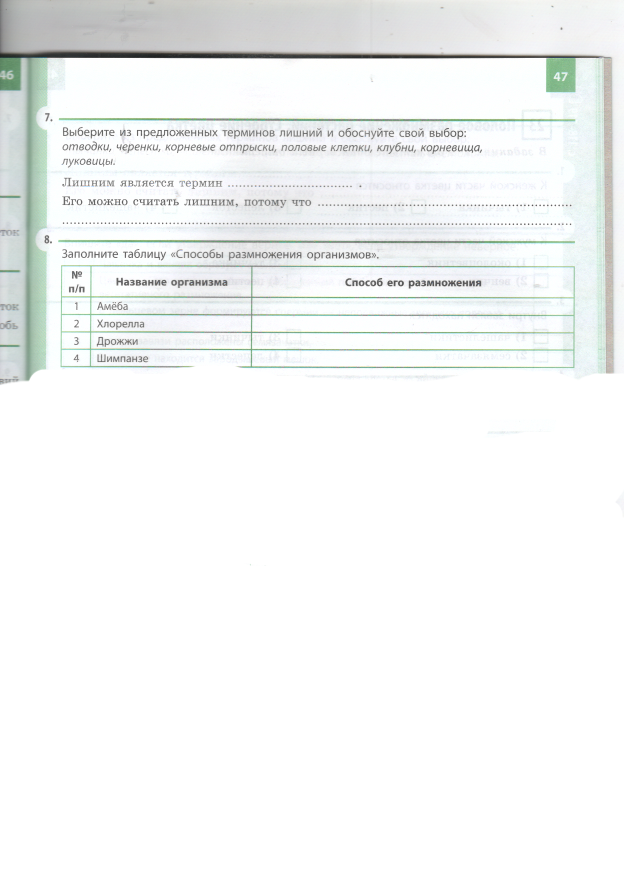 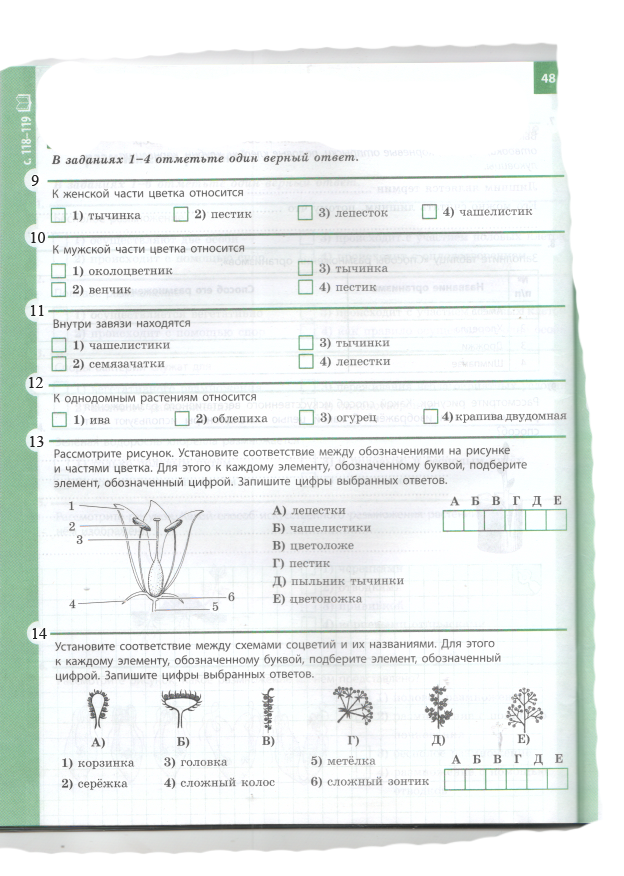 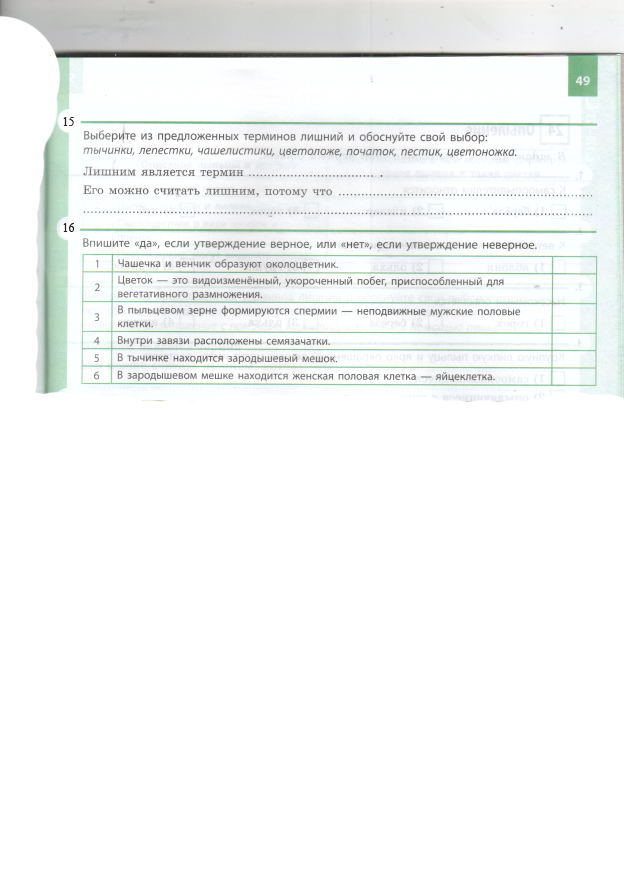 № п/пКлассДата урока по календ. плануТема урокаДата урока в дистанц. формеД/з16Б14.04.Размножение многоклеточных животных21.04.Параграф 49 учить, выполнить сам. работу26Б15.04.Индивидуальное развитие растений22.04.Параграф 50 учить, выполнить Сам. работу
http://www.rostravy.ru36Б22.04.Индивидуальное развитие животных28.04.Параграф 51 учить, выполнить Сам. работу
http://sbio.info46Б28.04.Контрольная работа №3 по теме: "Размножение и развитие организмов".29.04.